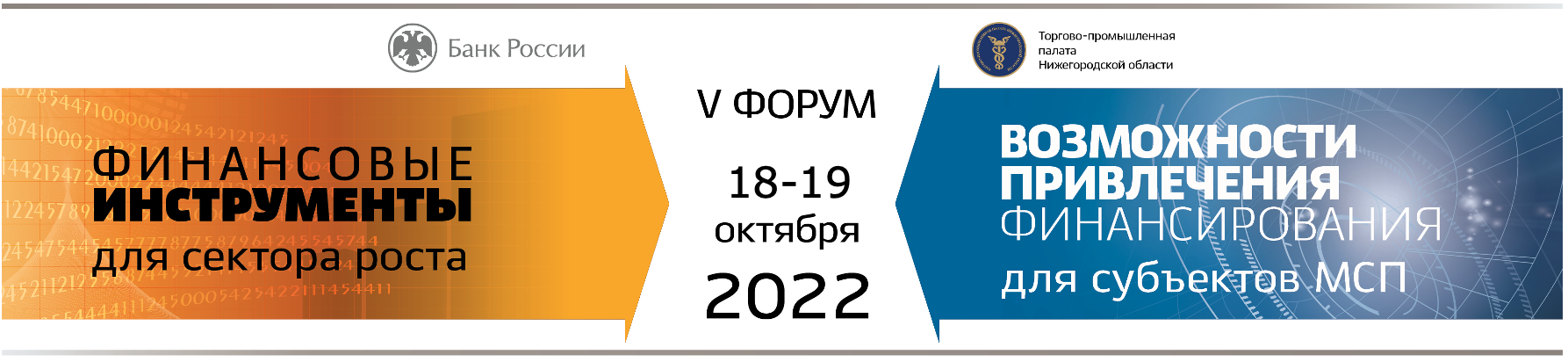 ПРОЕКТПРОГРАММАV Форума «Финансовые инструменты для бизнеса»09.30 – 10.00 РЕГИСТРАЦИЯ УЧАСТНИКОВ 1-й день (18 октября 2022)1-й день (18 октября 2022)1-й день (18 октября 2022)1-й день (18 октября 2022)1-й день (18 октября 2022)РАБОТА ЭКСПОЗИЦИОННОЙ ПЛОЩАДКИРАБОТА ЭКСПОЗИЦИОННОЙ ПЛОЩАДКИРАБОТА ЭКСПОЗИЦИОННОЙ ПЛОЩАДКИРАБОТА ЭКСПОЗИЦИОННОЙ ПЛОЩАДКИРАБОТА ЭКСПОЗИЦИОННОЙ ПЛОЩАДКИВремя проведения 09.30 – 16.00Место проведенияФойеИнфраструктура поддержки бизнеса Финансово-кредитные организацииВыставка Банка России Инфраструктура поддержки бизнеса Финансово-кредитные организацииВыставка Банка России Инфраструктура поддержки бизнеса Финансово-кредитные организацииВыставка Банка России Инфраструктура поддержки бизнеса Финансово-кредитные организацииВыставка Банка России ПЛЕНАРНАЯ СЕССИЯПЛЕНАРНАЯ СЕССИЯПЛЕНАРНАЯ СЕССИЯПЛЕНАРНАЯ СЕССИЯПЛЕНАРНАЯ СЕССИЯВремя проведения 10.00 – 11.00 Место проведенияБольшой конференц-зал ТПП Нижегородской области Модератор: Разуваев Иван Андреевич, генеральный директор ТПП Нижегородской областиМодератор: Разуваев Иван Андреевич, генеральный директор ТПП Нижегородской областиМодератор: Разуваев Иван Андреевич, генеральный директор ТПП Нижегородской областиМодератор: Разуваев Иван Андреевич, генеральный директор ТПП Нижегородской областиВремя проведения 10.00 – 11.00 Место проведенияБольшой конференц-зал ТПП Нижегородской области Приглашены к участию: Дыбова Елена Николаевна, Вице-президент Торгово-промышленной палаты РФ Саносян Андрей Григорьевич, Заместитель Губернатора Нижегородской области Мамута Михаил Валерьевич, руководитель Службы по защите прав потребителей и обеспечению доступности финансовых услуг Банка России  Смекалин Александр Александрович, директор дивизиона «Развитие регионов и инвестиций» Агентства стратегических инициатив; Аксаков Дмитрий Анатольевич, Вице-президент ВЭБ.РФПриглашены к участию: Дыбова Елена Николаевна, Вице-президент Торгово-промышленной палаты РФ Саносян Андрей Григорьевич, Заместитель Губернатора Нижегородской области Мамута Михаил Валерьевич, руководитель Службы по защите прав потребителей и обеспечению доступности финансовых услуг Банка России  Смекалин Александр Александрович, директор дивизиона «Развитие регионов и инвестиций» Агентства стратегических инициатив; Аксаков Дмитрий Анатольевич, Вице-президент ВЭБ.РФПриглашены к участию: Дыбова Елена Николаевна, Вице-президент Торгово-промышленной палаты РФ Саносян Андрей Григорьевич, Заместитель Губернатора Нижегородской области Мамута Михаил Валерьевич, руководитель Службы по защите прав потребителей и обеспечению доступности финансовых услуг Банка России  Смекалин Александр Александрович, директор дивизиона «Развитие регионов и инвестиций» Агентства стратегических инициатив; Аксаков Дмитрий Анатольевич, Вице-президент ВЭБ.РФПриглашены к участию: Дыбова Елена Николаевна, Вице-президент Торгово-промышленной палаты РФ Саносян Андрей Григорьевич, Заместитель Губернатора Нижегородской области Мамута Михаил Валерьевич, руководитель Службы по защите прав потребителей и обеспечению доступности финансовых услуг Банка России  Смекалин Александр Александрович, директор дивизиона «Развитие регионов и инвестиций» Агентства стратегических инициатив; Аксаков Дмитрий Анатольевич, Вице-президент ВЭБ.РФКРУГЛЫЙ СТОЛ«ИНВЕСТИЦИИ В ПРОМЫШЛЕННОСТЬ: ВОЗМОЖНОСТИ ДЛЯ БИЗНЕСА РЕГИОНОВ»КРУГЛЫЙ СТОЛ«ИНВЕСТИЦИИ В ПРОМЫШЛЕННОСТЬ: ВОЗМОЖНОСТИ ДЛЯ БИЗНЕСА РЕГИОНОВ»КРУГЛЫЙ СТОЛ«ИНВЕСТИЦИИ В ПРОМЫШЛЕННОСТЬ: ВОЗМОЖНОСТИ ДЛЯ БИЗНЕСА РЕГИОНОВ»КРУГЛЫЙ СТОЛ«ИНВЕСТИЦИИ В ПРОМЫШЛЕННОСТЬ: ВОЗМОЖНОСТИ ДЛЯ БИЗНЕСА РЕГИОНОВ»КРУГЛЫЙ СТОЛ«ИНВЕСТИЦИИ В ПРОМЫШЛЕННОСТЬ: ВОЗМОЖНОСТИ ДЛЯ БИЗНЕСА РЕГИОНОВ»Время проведения 11.15 – 12.45 Место проведенияБольшой конференц-зал ТПП Нижегородской областиВопросы к обсуждению: Инвестиционные механизмы поддержки промышленности в условиях экономической турбулентности Какие принимаются меры по формированию условий для производства, перестраиванию логистических цепочек и развитию технологий Офсетные контракты: инструмент импортозамещения и привлечения инвестицийПромышленная ипотека: возможности долгосрочного финансирования Внедрение региональных инвестстандартов: новые возможности для инвесторовРазвитие промышленной инфраструктуры: стимулирование роста производстваВопросы к обсуждению: Инвестиционные механизмы поддержки промышленности в условиях экономической турбулентности Какие принимаются меры по формированию условий для производства, перестраиванию логистических цепочек и развитию технологий Офсетные контракты: инструмент импортозамещения и привлечения инвестицийПромышленная ипотека: возможности долгосрочного финансирования Внедрение региональных инвестстандартов: новые возможности для инвесторовРазвитие промышленной инфраструктуры: стимулирование роста производстваВопросы к обсуждению: Инвестиционные механизмы поддержки промышленности в условиях экономической турбулентности Какие принимаются меры по формированию условий для производства, перестраиванию логистических цепочек и развитию технологий Офсетные контракты: инструмент импортозамещения и привлечения инвестицийПромышленная ипотека: возможности долгосрочного финансирования Внедрение региональных инвестстандартов: новые возможности для инвесторовРазвитие промышленной инфраструктуры: стимулирование роста производстваВопросы к обсуждению: Инвестиционные механизмы поддержки промышленности в условиях экономической турбулентности Какие принимаются меры по формированию условий для производства, перестраиванию логистических цепочек и развитию технологий Офсетные контракты: инструмент импортозамещения и привлечения инвестицийПромышленная ипотека: возможности долгосрочного финансирования Внедрение региональных инвестстандартов: новые возможности для инвесторовРазвитие промышленной инфраструктуры: стимулирование роста производстваВремя проведения 11.15 – 12.45 Место проведенияБольшой конференц-зал ТПП Нижегородской областиМодератор: Солодкий Павел Михайлович, председатель Нижегородского регионального отделения Деловая РоссияПриглашены к участию:Батурский Артур Витальевич, заместитель министра экономического развития и инвестиций Нижегородской области;Балакин Владимир Павлович, заместитель министра промышленности, торговли и предпринимательства Нижегородской области; Дыбова Елена Николаевна, Вице-президент Торгово-промышленной палаты РФСмекалин Александр Александрович, директор дивизиона «Развитие регионов и инвестиций» Агентства стратегических инициатив;Марин Алексей Николаевич, исполняющий обязанности директора ГБУ г. Москвы «Городское агентство управления инвестициями»;Шпиленко Андрей Викторович, директор ассоциации кластеров, технопарков и ОЭЗ;Евдокимов Сергей Анатольевич, старший вице-президент блока «Проекты развития» Государственной корпорации развития «ВЭБ. РФ»Тихонов Илья Алексеевич, Фонд развития промышленности и венчурных инвестиций Нижегородской области;Евстигнеев Всеволод Владимирович, управляющий банка ВТБ в Нижегородской области Модератор: Солодкий Павел Михайлович, председатель Нижегородского регионального отделения Деловая РоссияПриглашены к участию:Батурский Артур Витальевич, заместитель министра экономического развития и инвестиций Нижегородской области;Балакин Владимир Павлович, заместитель министра промышленности, торговли и предпринимательства Нижегородской области; Дыбова Елена Николаевна, Вице-президент Торгово-промышленной палаты РФСмекалин Александр Александрович, директор дивизиона «Развитие регионов и инвестиций» Агентства стратегических инициатив;Марин Алексей Николаевич, исполняющий обязанности директора ГБУ г. Москвы «Городское агентство управления инвестициями»;Шпиленко Андрей Викторович, директор ассоциации кластеров, технопарков и ОЭЗ;Евдокимов Сергей Анатольевич, старший вице-президент блока «Проекты развития» Государственной корпорации развития «ВЭБ. РФ»Тихонов Илья Алексеевич, Фонд развития промышленности и венчурных инвестиций Нижегородской области;Евстигнеев Всеволод Владимирович, управляющий банка ВТБ в Нижегородской области Модератор: Солодкий Павел Михайлович, председатель Нижегородского регионального отделения Деловая РоссияПриглашены к участию:Батурский Артур Витальевич, заместитель министра экономического развития и инвестиций Нижегородской области;Балакин Владимир Павлович, заместитель министра промышленности, торговли и предпринимательства Нижегородской области; Дыбова Елена Николаевна, Вице-президент Торгово-промышленной палаты РФСмекалин Александр Александрович, директор дивизиона «Развитие регионов и инвестиций» Агентства стратегических инициатив;Марин Алексей Николаевич, исполняющий обязанности директора ГБУ г. Москвы «Городское агентство управления инвестициями»;Шпиленко Андрей Викторович, директор ассоциации кластеров, технопарков и ОЭЗ;Евдокимов Сергей Анатольевич, старший вице-президент блока «Проекты развития» Государственной корпорации развития «ВЭБ. РФ»Тихонов Илья Алексеевич, Фонд развития промышленности и венчурных инвестиций Нижегородской области;Евстигнеев Всеволод Владимирович, управляющий банка ВТБ в Нижегородской области Модератор: Солодкий Павел Михайлович, председатель Нижегородского регионального отделения Деловая РоссияПриглашены к участию:Батурский Артур Витальевич, заместитель министра экономического развития и инвестиций Нижегородской области;Балакин Владимир Павлович, заместитель министра промышленности, торговли и предпринимательства Нижегородской области; Дыбова Елена Николаевна, Вице-президент Торгово-промышленной палаты РФСмекалин Александр Александрович, директор дивизиона «Развитие регионов и инвестиций» Агентства стратегических инициатив;Марин Алексей Николаевич, исполняющий обязанности директора ГБУ г. Москвы «Городское агентство управления инвестициями»;Шпиленко Андрей Викторович, директор ассоциации кластеров, технопарков и ОЭЗ;Евдокимов Сергей Анатольевич, старший вице-президент блока «Проекты развития» Государственной корпорации развития «ВЭБ. РФ»Тихонов Илья Алексеевич, Фонд развития промышленности и венчурных инвестиций Нижегородской области;Евстигнеев Всеволод Владимирович, управляющий банка ВТБ в Нижегородской области КОНФЕРЕНЦИЯ«возможности фондового рынка»КОНФЕРЕНЦИЯ«возможности фондового рынка»КОНФЕРЕНЦИЯ«возможности фондового рынка»КОНФЕРЕНЦИЯ«возможности фондового рынка»КОНФЕРЕНЦИЯ«возможности фондового рынка»Время проведения 11.15 – 14.00 (перерыв 12.45 – 13.15)Место проведенияМалый конференц-зал ТПП Нижегородской области Вопросы к обсуждению: Привлечение средств для финансирования проектов с помощью облигаций или выпуска акцийВозможности привлечения долгосрочного финансирования существующими инструментами фондового рынкаПрактика выпуска облигаций субъектом МСП. Есть ли место выпуску акций для привлечения финансирования субъектами МСПКак преодолеть барьеры развития «длинных денег» в регионеМодератор (уточняется): Изранова Ольга Валерьевна, генеральный директор ООО «Моторные технологии», депутат Пензенской городской Думы Вопросы к обсуждению: Привлечение средств для финансирования проектов с помощью облигаций или выпуска акцийВозможности привлечения долгосрочного финансирования существующими инструментами фондового рынкаПрактика выпуска облигаций субъектом МСП. Есть ли место выпуску акций для привлечения финансирования субъектами МСПКак преодолеть барьеры развития «длинных денег» в регионеМодератор (уточняется): Изранова Ольга Валерьевна, генеральный директор ООО «Моторные технологии», депутат Пензенской городской Думы Вопросы к обсуждению: Привлечение средств для финансирования проектов с помощью облигаций или выпуска акцийВозможности привлечения долгосрочного финансирования существующими инструментами фондового рынкаПрактика выпуска облигаций субъектом МСП. Есть ли место выпуску акций для привлечения финансирования субъектами МСПКак преодолеть барьеры развития «длинных денег» в регионеМодератор (уточняется): Изранова Ольга Валерьевна, генеральный директор ООО «Моторные технологии», депутат Пензенской городской Думы Вопросы к обсуждению: Привлечение средств для финансирования проектов с помощью облигаций или выпуска акцийВозможности привлечения долгосрочного финансирования существующими инструментами фондового рынкаПрактика выпуска облигаций субъектом МСП. Есть ли место выпуску акций для привлечения финансирования субъектами МСПКак преодолеть барьеры развития «длинных денег» в регионеМодератор (уточняется): Изранова Ольга Валерьевна, генеральный директор ООО «Моторные технологии», депутат Пензенской городской Думы Время проведения 11.15 – 14.00 (перерыв 12.45 – 13.15)Место проведенияМалый конференц-зал ТПП Нижегородской области Приглашены к участию: Божор Юрий Анатольевич, руководитель экспертной группы Управления финансовой доступности Службы по защите прав потребителей и обеспечению доступности финансовых услуг Банка России (г. Москва, ВКС);Назарук Анатолий Анатольевич, руководитель направления Департамента по работе с эмитентами ПАО Московская Биржа (г. Москва);Галиева Гульназ Ильдусовна, управляющий директор отдела корпоративных и суверенных и ESG рейтингов агентства «Эксперт РА»;Пономарев Андрей Александрович, МСП-Банк, старший управляющий директор Департамента казначейства;Гордеев Игорь Леонидович, генеральный директор ООО «Гранд-НН» (г. Нижний Новгород);Утехин Антон Юрьевич, генеральный директор ООО «Раундс» (г. Москва);Кузин Николай Александрович, финансовый директор ООО «АСПЭК-Домстрой» (эмитент – субъект МСП);Хохрин Андрей Витальевич, генеральный директор ООО ИК «Иволга Капитал» (организатор выпуска);Румянцев Дмитрий Михайлович, директор Лигал Кэпитал Инвестор Сервисез (ПВО);Оленьков Дмитрий Николаевич, директор ЦРКИ ИА «Интерфакс», член Совета директоров ПАРТАД;Буздалин Алесей Владимирович, к.э.н., директор Центра экономического анализа группы «Интерфакс»Приглашены к участию: Божор Юрий Анатольевич, руководитель экспертной группы Управления финансовой доступности Службы по защите прав потребителей и обеспечению доступности финансовых услуг Банка России (г. Москва, ВКС);Назарук Анатолий Анатольевич, руководитель направления Департамента по работе с эмитентами ПАО Московская Биржа (г. Москва);Галиева Гульназ Ильдусовна, управляющий директор отдела корпоративных и суверенных и ESG рейтингов агентства «Эксперт РА»;Пономарев Андрей Александрович, МСП-Банк, старший управляющий директор Департамента казначейства;Гордеев Игорь Леонидович, генеральный директор ООО «Гранд-НН» (г. Нижний Новгород);Утехин Антон Юрьевич, генеральный директор ООО «Раундс» (г. Москва);Кузин Николай Александрович, финансовый директор ООО «АСПЭК-Домстрой» (эмитент – субъект МСП);Хохрин Андрей Витальевич, генеральный директор ООО ИК «Иволга Капитал» (организатор выпуска);Румянцев Дмитрий Михайлович, директор Лигал Кэпитал Инвестор Сервисез (ПВО);Оленьков Дмитрий Николаевич, директор ЦРКИ ИА «Интерфакс», член Совета директоров ПАРТАД;Буздалин Алесей Владимирович, к.э.н., директор Центра экономического анализа группы «Интерфакс»Приглашены к участию: Божор Юрий Анатольевич, руководитель экспертной группы Управления финансовой доступности Службы по защите прав потребителей и обеспечению доступности финансовых услуг Банка России (г. Москва, ВКС);Назарук Анатолий Анатольевич, руководитель направления Департамента по работе с эмитентами ПАО Московская Биржа (г. Москва);Галиева Гульназ Ильдусовна, управляющий директор отдела корпоративных и суверенных и ESG рейтингов агентства «Эксперт РА»;Пономарев Андрей Александрович, МСП-Банк, старший управляющий директор Департамента казначейства;Гордеев Игорь Леонидович, генеральный директор ООО «Гранд-НН» (г. Нижний Новгород);Утехин Антон Юрьевич, генеральный директор ООО «Раундс» (г. Москва);Кузин Николай Александрович, финансовый директор ООО «АСПЭК-Домстрой» (эмитент – субъект МСП);Хохрин Андрей Витальевич, генеральный директор ООО ИК «Иволга Капитал» (организатор выпуска);Румянцев Дмитрий Михайлович, директор Лигал Кэпитал Инвестор Сервисез (ПВО);Оленьков Дмитрий Николаевич, директор ЦРКИ ИА «Интерфакс», член Совета директоров ПАРТАД;Буздалин Алесей Владимирович, к.э.н., директор Центра экономического анализа группы «Интерфакс»Приглашены к участию: Божор Юрий Анатольевич, руководитель экспертной группы Управления финансовой доступности Службы по защите прав потребителей и обеспечению доступности финансовых услуг Банка России (г. Москва, ВКС);Назарук Анатолий Анатольевич, руководитель направления Департамента по работе с эмитентами ПАО Московская Биржа (г. Москва);Галиева Гульназ Ильдусовна, управляющий директор отдела корпоративных и суверенных и ESG рейтингов агентства «Эксперт РА»;Пономарев Андрей Александрович, МСП-Банк, старший управляющий директор Департамента казначейства;Гордеев Игорь Леонидович, генеральный директор ООО «Гранд-НН» (г. Нижний Новгород);Утехин Антон Юрьевич, генеральный директор ООО «Раундс» (г. Москва);Кузин Николай Александрович, финансовый директор ООО «АСПЭК-Домстрой» (эмитент – субъект МСП);Хохрин Андрей Витальевич, генеральный директор ООО ИК «Иволга Капитал» (организатор выпуска);Румянцев Дмитрий Михайлович, директор Лигал Кэпитал Инвестор Сервисез (ПВО);Оленьков Дмитрий Николаевич, директор ЦРКИ ИА «Интерфакс», член Совета директоров ПАРТАД;Буздалин Алесей Владимирович, к.э.н., директор Центра экономического анализа группы «Интерфакс»ПАНЕЛЬНАЯ СЕССИЯ«ГОСУДАРСТВЕННЫЕ ЗАКУПКИ. СУЩЕСТВЕННЫЕ ИЗМЕНЕНИЯ УСЛОВИЙ КОНТРАКТОВ. ФИНАНСЫ ДЛЯ ИСПОЛНЕНИЯ КОНТРАКТОВ»ПАНЕЛЬНАЯ СЕССИЯ«ГОСУДАРСТВЕННЫЕ ЗАКУПКИ. СУЩЕСТВЕННЫЕ ИЗМЕНЕНИЯ УСЛОВИЙ КОНТРАКТОВ. ФИНАНСЫ ДЛЯ ИСПОЛНЕНИЯ КОНТРАКТОВ»ПАНЕЛЬНАЯ СЕССИЯ«ГОСУДАРСТВЕННЫЕ ЗАКУПКИ. СУЩЕСТВЕННЫЕ ИЗМЕНЕНИЯ УСЛОВИЙ КОНТРАКТОВ. ФИНАНСЫ ДЛЯ ИСПОЛНЕНИЯ КОНТРАКТОВ»ПАНЕЛЬНАЯ СЕССИЯ«ГОСУДАРСТВЕННЫЕ ЗАКУПКИ. СУЩЕСТВЕННЫЕ ИЗМЕНЕНИЯ УСЛОВИЙ КОНТРАКТОВ. ФИНАНСЫ ДЛЯ ИСПОЛНЕНИЯ КОНТРАКТОВ»ПАНЕЛЬНАЯ СЕССИЯ«ГОСУДАРСТВЕННЫЕ ЗАКУПКИ. СУЩЕСТВЕННЫЕ ИЗМЕНЕНИЯ УСЛОВИЙ КОНТРАКТОВ. ФИНАНСЫ ДЛЯ ИСПОЛНЕНИЯ КОНТРАКТОВ»Время проведения 13.15 – 14.50Место проведенияБольшой конференц-зал ТПП Нижегородской областиВопросы к обсуждению: Обеспечение доступа региональных производителей к закупкам крупнейших заказчиков. Как стать поставщиками традиционных крупных региональных компаний и инвестиционных проектов.Как обеспечить заявку на участие в государственных закупках. Как пополнить оборотные средства для выполнения контракта. Единая торговая площадка Торгово-промышленной палаты.Импортозамещение.Модератор: Шагаев Валерий Михайлович, вице-президент Ассоциации НП «ОПОРА», председатель Ассоциации сотрудничества предпринимателей в сфере корпоративных закупок. Вопросы к обсуждению: Обеспечение доступа региональных производителей к закупкам крупнейших заказчиков. Как стать поставщиками традиционных крупных региональных компаний и инвестиционных проектов.Как обеспечить заявку на участие в государственных закупках. Как пополнить оборотные средства для выполнения контракта. Единая торговая площадка Торгово-промышленной палаты.Импортозамещение.Модератор: Шагаев Валерий Михайлович, вице-президент Ассоциации НП «ОПОРА», председатель Ассоциации сотрудничества предпринимателей в сфере корпоративных закупок. Вопросы к обсуждению: Обеспечение доступа региональных производителей к закупкам крупнейших заказчиков. Как стать поставщиками традиционных крупных региональных компаний и инвестиционных проектов.Как обеспечить заявку на участие в государственных закупках. Как пополнить оборотные средства для выполнения контракта. Единая торговая площадка Торгово-промышленной палаты.Импортозамещение.Модератор: Шагаев Валерий Михайлович, вице-президент Ассоциации НП «ОПОРА», председатель Ассоциации сотрудничества предпринимателей в сфере корпоративных закупок. Вопросы к обсуждению: Обеспечение доступа региональных производителей к закупкам крупнейших заказчиков. Как стать поставщиками традиционных крупных региональных компаний и инвестиционных проектов.Как обеспечить заявку на участие в государственных закупках. Как пополнить оборотные средства для выполнения контракта. Единая торговая площадка Торгово-промышленной палаты.Импортозамещение.Модератор: Шагаев Валерий Михайлович, вице-президент Ассоциации НП «ОПОРА», председатель Ассоциации сотрудничества предпринимателей в сфере корпоративных закупок. Время проведения 13.15 – 14.50Место проведенияБольшой конференц-зал ТПП Нижегородской областиПриглашены к участию: Бажанов Сергей Валиевич, заместитель министра экономического развития и инвестиций Нижегородской области, начальник управления по развитию контрактной системы и внедрению стандартов закупочной деятельности; Представитель АО «Корпорация МСП»; Макарова Мария Агафоновна, руководитель Единого центра сопровождения контрактной системы ТПП Нижегородской области;Барышев Александр Александрович, заместитель руководителя УФАС по Нижегородской области;Фрышкин Валерий Владимирович, директор Департамента по развитию продуктов ООО «МСП Факторинг»; Ясонова Ольга Владимировна, директор департамента корпоративного бизнеса ПАО «Ак Барс Банк»;Федореев Сергей Александрович, учредитель инвестиционной платформы «ВДело»;    Курбанаев Алексей Рустамович, руководитель центра импорта и импортазамещения Нижегородской областиПредставители крупных заказчиковПриглашены к участию: Бажанов Сергей Валиевич, заместитель министра экономического развития и инвестиций Нижегородской области, начальник управления по развитию контрактной системы и внедрению стандартов закупочной деятельности; Представитель АО «Корпорация МСП»; Макарова Мария Агафоновна, руководитель Единого центра сопровождения контрактной системы ТПП Нижегородской области;Барышев Александр Александрович, заместитель руководителя УФАС по Нижегородской области;Фрышкин Валерий Владимирович, директор Департамента по развитию продуктов ООО «МСП Факторинг»; Ясонова Ольга Владимировна, директор департамента корпоративного бизнеса ПАО «Ак Барс Банк»;Федореев Сергей Александрович, учредитель инвестиционной платформы «ВДело»;    Курбанаев Алексей Рустамович, руководитель центра импорта и импортазамещения Нижегородской областиПредставители крупных заказчиковПриглашены к участию: Бажанов Сергей Валиевич, заместитель министра экономического развития и инвестиций Нижегородской области, начальник управления по развитию контрактной системы и внедрению стандартов закупочной деятельности; Представитель АО «Корпорация МСП»; Макарова Мария Агафоновна, руководитель Единого центра сопровождения контрактной системы ТПП Нижегородской области;Барышев Александр Александрович, заместитель руководителя УФАС по Нижегородской области;Фрышкин Валерий Владимирович, директор Департамента по развитию продуктов ООО «МСП Факторинг»; Ясонова Ольга Владимировна, директор департамента корпоративного бизнеса ПАО «Ак Барс Банк»;Федореев Сергей Александрович, учредитель инвестиционной платформы «ВДело»;    Курбанаев Алексей Рустамович, руководитель центра импорта и импортазамещения Нижегородской областиПредставители крупных заказчиковПриглашены к участию: Бажанов Сергей Валиевич, заместитель министра экономического развития и инвестиций Нижегородской области, начальник управления по развитию контрактной системы и внедрению стандартов закупочной деятельности; Представитель АО «Корпорация МСП»; Макарова Мария Агафоновна, руководитель Единого центра сопровождения контрактной системы ТПП Нижегородской области;Барышев Александр Александрович, заместитель руководителя УФАС по Нижегородской области;Фрышкин Валерий Владимирович, директор Департамента по развитию продуктов ООО «МСП Факторинг»; Ясонова Ольга Владимировна, директор департамента корпоративного бизнеса ПАО «Ак Барс Банк»;Федореев Сергей Александрович, учредитель инвестиционной платформы «ВДело»;    Курбанаев Алексей Рустамович, руководитель центра импорта и импортазамещения Нижегородской областиПредставители крупных заказчиковЭКСПЕРТНАЯ СЕССИЯ «ЛИЗИНГ ДЛЯ БИЗНЕСА В СОВРЕМЕННЫХ УСЛОВИЯХ»ЭКСПЕРТНАЯ СЕССИЯ «ЛИЗИНГ ДЛЯ БИЗНЕСА В СОВРЕМЕННЫХ УСЛОВИЯХ»ЭКСПЕРТНАЯ СЕССИЯ «ЛИЗИНГ ДЛЯ БИЗНЕСА В СОВРЕМЕННЫХ УСЛОВИЯХ»ЭКСПЕРТНАЯ СЕССИЯ «ЛИЗИНГ ДЛЯ БИЗНЕСА В СОВРЕМЕННЫХ УСЛОВИЯХ»ЭКСПЕРТНАЯ СЕССИЯ «ЛИЗИНГ ДЛЯ БИЗНЕСА В СОВРЕМЕННЫХ УСЛОВИЯХ»Время проведения 14.00 – 14.50Место проведения:Малый конференц-зал ТПП Нижегородской областиВопросы к обсуждению: Как перестраиваются лизинговые компании и что предлагают бизнесу?  Меры поддержки  Вопросы к обсуждению: Как перестраиваются лизинговые компании и что предлагают бизнесу?  Меры поддержки  Вопросы к обсуждению: Как перестраиваются лизинговые компании и что предлагают бизнесу?  Меры поддержки  Вопросы к обсуждению: Как перестраиваются лизинговые компании и что предлагают бизнесу?  Меры поддержки  Время проведения 14.00 – 14.50Место проведения:Малый конференц-зал ТПП Нижегородской областиМодератор:  Тюрина Екатерина Сергеевна, директор Волго-Вятского регионального филиала АО «Сбербанк Лизинг»Приглашены к участию: Представитель АО «Корпорация МСП»Лисицкий Евгений, ОП ВТБ Лизинг в Нижнем НовгородеКозин Алексей Николаевич,  директор Нижегородского филиала ООО «Балтийский лизинг»Паламодов Илья Андреевич – руководитель нижегородского филиала компании «Интерлизинг» Тихонов Илья Алексеевич, Фонд развития промышленности и венчурных инвестиций Нижегородской области; Представитель Нижегородской ассоциации промышленников и предпринималей (НАПП)Модератор:  Тюрина Екатерина Сергеевна, директор Волго-Вятского регионального филиала АО «Сбербанк Лизинг»Приглашены к участию: Представитель АО «Корпорация МСП»Лисицкий Евгений, ОП ВТБ Лизинг в Нижнем НовгородеКозин Алексей Николаевич,  директор Нижегородского филиала ООО «Балтийский лизинг»Паламодов Илья Андреевич – руководитель нижегородского филиала компании «Интерлизинг» Тихонов Илья Алексеевич, Фонд развития промышленности и венчурных инвестиций Нижегородской области; Представитель Нижегородской ассоциации промышленников и предпринималей (НАПП)Модератор:  Тюрина Екатерина Сергеевна, директор Волго-Вятского регионального филиала АО «Сбербанк Лизинг»Приглашены к участию: Представитель АО «Корпорация МСП»Лисицкий Евгений, ОП ВТБ Лизинг в Нижнем НовгородеКозин Алексей Николаевич,  директор Нижегородского филиала ООО «Балтийский лизинг»Паламодов Илья Андреевич – руководитель нижегородского филиала компании «Интерлизинг» Тихонов Илья Алексеевич, Фонд развития промышленности и венчурных инвестиций Нижегородской области; Представитель Нижегородской ассоциации промышленников и предпринималей (НАПП)Модератор:  Тюрина Екатерина Сергеевна, директор Волго-Вятского регионального филиала АО «Сбербанк Лизинг»Приглашены к участию: Представитель АО «Корпорация МСП»Лисицкий Евгений, ОП ВТБ Лизинг в Нижнем НовгородеКозин Алексей Николаевич,  директор Нижегородского филиала ООО «Балтийский лизинг»Паламодов Илья Андреевич – руководитель нижегородского филиала компании «Интерлизинг» Тихонов Илья Алексеевич, Фонд развития промышленности и венчурных инвестиций Нижегородской области; Представитель Нижегородской ассоциации промышленников и предпринималей (НАПП)КРУГЛЫЙ СТОЛ «ЛИЗИНГ: БЫТЬ ИЛИ НЕ БЫТЬ?»КРУГЛЫЙ СТОЛ «ЛИЗИНГ: БЫТЬ ИЛИ НЕ БЫТЬ?»КРУГЛЫЙ СТОЛ «ЛИЗИНГ: БЫТЬ ИЛИ НЕ БЫТЬ?»КРУГЛЫЙ СТОЛ «ЛИЗИНГ: БЫТЬ ИЛИ НЕ БЫТЬ?»КРУГЛЫЙ СТОЛ «ЛИЗИНГ: БЫТЬ ИЛИ НЕ БЫТЬ?»Время проведения 15.00 -15.45Место проведения:Малый конференц-зал ТПП Нижегородской областиВремя проведения 15.00 -15.45Место проведения:Малый конференц-зал ТПП Нижегородской областиВопросы к обсуждению: Проблемы товарного дефицита по предметам лизинга и разрушения логистических цепочек. Какие прогнозы развития отрасли и какие меры государственные меры поддержки разработаны?Лизинг и инвестиционные платформы: новые возможности финансирования сделокESG-трансформация лизинга: новые возможности Модератор:  Царев Евгений Маркович, председатель Подкомитета ТПП РФ по лизингу; Приглашены к участию: Представитель «Объединенной лизинговой ассоциации»Михайлов Вячеслав, ВТБ ЛизингМаксаков Евгений Юрьевич, заместитель Председателя Правления ПАО «НБД-Банк»Представитель АО «Корпорация МСП»Леонгард Алла Николаевна, директор ООО «Эконом-лизинг» (г. Саратов)Наумов Евгений Леонидович, учредитель ООО «Пионер-лизинг» (г. Чебоксары) Садчиков Алексей Вячеславович, Генеральный директор ООО "Аквилон-Лизинг" (г. Пенза)Долгих Алексей Сергеевич, Генеральный дирепктор ООО "Лизинг-Трейд" (г. Казань)Желнин Виктор Алексеевич, Генеральныйц директор ООО «УралБизнесЛизинг» (г. Ижевск)Ксёнз Тимур Викторович, Генеральный директор ООО «МСБ-Лизинг» (г. Ростов-на-Дону)Вопросы к обсуждению: Проблемы товарного дефицита по предметам лизинга и разрушения логистических цепочек. Какие прогнозы развития отрасли и какие меры государственные меры поддержки разработаны?Лизинг и инвестиционные платформы: новые возможности финансирования сделокESG-трансформация лизинга: новые возможности Модератор:  Царев Евгений Маркович, председатель Подкомитета ТПП РФ по лизингу; Приглашены к участию: Представитель «Объединенной лизинговой ассоциации»Михайлов Вячеслав, ВТБ ЛизингМаксаков Евгений Юрьевич, заместитель Председателя Правления ПАО «НБД-Банк»Представитель АО «Корпорация МСП»Леонгард Алла Николаевна, директор ООО «Эконом-лизинг» (г. Саратов)Наумов Евгений Леонидович, учредитель ООО «Пионер-лизинг» (г. Чебоксары) Садчиков Алексей Вячеславович, Генеральный директор ООО "Аквилон-Лизинг" (г. Пенза)Долгих Алексей Сергеевич, Генеральный дирепктор ООО "Лизинг-Трейд" (г. Казань)Желнин Виктор Алексеевич, Генеральныйц директор ООО «УралБизнесЛизинг» (г. Ижевск)Ксёнз Тимур Викторович, Генеральный директор ООО «МСБ-Лизинг» (г. Ростов-на-Дону)Вопросы к обсуждению: Проблемы товарного дефицита по предметам лизинга и разрушения логистических цепочек. Какие прогнозы развития отрасли и какие меры государственные меры поддержки разработаны?Лизинг и инвестиционные платформы: новые возможности финансирования сделокESG-трансформация лизинга: новые возможности Модератор:  Царев Евгений Маркович, председатель Подкомитета ТПП РФ по лизингу; Приглашены к участию: Представитель «Объединенной лизинговой ассоциации»Михайлов Вячеслав, ВТБ ЛизингМаксаков Евгений Юрьевич, заместитель Председателя Правления ПАО «НБД-Банк»Представитель АО «Корпорация МСП»Леонгард Алла Николаевна, директор ООО «Эконом-лизинг» (г. Саратов)Наумов Евгений Леонидович, учредитель ООО «Пионер-лизинг» (г. Чебоксары) Садчиков Алексей Вячеславович, Генеральный директор ООО "Аквилон-Лизинг" (г. Пенза)Долгих Алексей Сергеевич, Генеральный дирепктор ООО "Лизинг-Трейд" (г. Казань)Желнин Виктор Алексеевич, Генеральныйц директор ООО «УралБизнесЛизинг» (г. Ижевск)Ксёнз Тимур Викторович, Генеральный директор ООО «МСБ-Лизинг» (г. Ростов-на-Дону)2-й день (19 октября 2022)2-й день (19 октября 2022)2-й день (19 октября 2022)2-й день (19 октября 2022)2-й день (19 октября 2022)КОНФЕРЕНЦИЯ«МЕРЫ ГОСУДАРСТВЕННОЙ ПОДДЕРЖКИ СУБЪЕКТОВ МСП»КОНФЕРЕНЦИЯ«МЕРЫ ГОСУДАРСТВЕННОЙ ПОДДЕРЖКИ СУБЪЕКТОВ МСП»КОНФЕРЕНЦИЯ«МЕРЫ ГОСУДАРСТВЕННОЙ ПОДДЕРЖКИ СУБЪЕКТОВ МСП»КОНФЕРЕНЦИЯ«МЕРЫ ГОСУДАРСТВЕННОЙ ПОДДЕРЖКИ СУБЪЕКТОВ МСП»КОНФЕРЕНЦИЯ«МЕРЫ ГОСУДАРСТВЕННОЙ ПОДДЕРЖКИ СУБЪЕКТОВ МСП»Время проведения 10.00 – 11.45 Место проведенияБольшой конференц-зал ТПП Нижегородской областиВопросы к обсуждению: Актуальные меры поддержки на федеральном и региональном уровнях. Эффективность государственной поддержки.Вопросы к обсуждению: Актуальные меры поддержки на федеральном и региональном уровнях. Эффективность государственной поддержки.Вопросы к обсуждению: Актуальные меры поддержки на федеральном и региональном уровнях. Эффективность государственной поддержки.Вопросы к обсуждению: Актуальные меры поддержки на федеральном и региональном уровнях. Эффективность государственной поддержки.Время проведения 10.00 – 11.45 Место проведенияБольшой конференц-зал ТПП Нижегородской областиМодератор: Разуваев Иван Андреевич, генеральный директор Торгово-промышленной палаты Нижегородской областиПриглашены к участию: Карнаухова Наталья Павловна, советник Генерального директора АО «Корпорация МСП»; Разина Альбина Витальевна, первый заместитель министра Министерства промышленности, торговли и предпринимательства Нижегородской области;Ереев Николай Викторович, руководитель территориального управления по ПФО АО «Российский экспортный центр»;Грачев Сергей Николаевич, руководитель Центра развития экспорта Нижегородской области;Садовникова Ирина Николаевна, председатель Нижегородского регионального отделения Опора РоссииСадаулина Арина Михайловна, руководитель управления по труду и занятости  населения Нижегородской области (меры поддержки по линии труда и занятости)Представители муниципальных образований Нижегородской области (г. Дзержинск)Модератор: Разуваев Иван Андреевич, генеральный директор Торгово-промышленной палаты Нижегородской областиПриглашены к участию: Карнаухова Наталья Павловна, советник Генерального директора АО «Корпорация МСП»; Разина Альбина Витальевна, первый заместитель министра Министерства промышленности, торговли и предпринимательства Нижегородской области;Ереев Николай Викторович, руководитель территориального управления по ПФО АО «Российский экспортный центр»;Грачев Сергей Николаевич, руководитель Центра развития экспорта Нижегородской области;Садовникова Ирина Николаевна, председатель Нижегородского регионального отделения Опора РоссииСадаулина Арина Михайловна, руководитель управления по труду и занятости  населения Нижегородской области (меры поддержки по линии труда и занятости)Представители муниципальных образований Нижегородской области (г. Дзержинск)Модератор: Разуваев Иван Андреевич, генеральный директор Торгово-промышленной палаты Нижегородской областиПриглашены к участию: Карнаухова Наталья Павловна, советник Генерального директора АО «Корпорация МСП»; Разина Альбина Витальевна, первый заместитель министра Министерства промышленности, торговли и предпринимательства Нижегородской области;Ереев Николай Викторович, руководитель территориального управления по ПФО АО «Российский экспортный центр»;Грачев Сергей Николаевич, руководитель Центра развития экспорта Нижегородской области;Садовникова Ирина Николаевна, председатель Нижегородского регионального отделения Опора РоссииСадаулина Арина Михайловна, руководитель управления по труду и занятости  населения Нижегородской области (меры поддержки по линии труда и занятости)Представители муниципальных образований Нижегородской области (г. Дзержинск)Модератор: Разуваев Иван Андреевич, генеральный директор Торгово-промышленной палаты Нижегородской областиПриглашены к участию: Карнаухова Наталья Павловна, советник Генерального директора АО «Корпорация МСП»; Разина Альбина Витальевна, первый заместитель министра Министерства промышленности, торговли и предпринимательства Нижегородской области;Ереев Николай Викторович, руководитель территориального управления по ПФО АО «Российский экспортный центр»;Грачев Сергей Николаевич, руководитель Центра развития экспорта Нижегородской области;Садовникова Ирина Николаевна, председатель Нижегородского регионального отделения Опора РоссииСадаулина Арина Михайловна, руководитель управления по труду и занятости  населения Нижегородской области (меры поддержки по линии труда и занятости)Представители муниципальных образований Нижегородской области (г. Дзержинск) «ЭКСПЕРТНАЯ СЕССИЯ«ОNLINE-ТОРГОВЛЯ: БИЗНЕС ПО НОВОМУ.  ФИНАНСОВЫЕ ИНСТРУМЕНТЫ ДЛЯ ЭФФЕКТИВНОЙ РАБОТЫ НА МАРКЕТПЛЕЙСАХ» «ЭКСПЕРТНАЯ СЕССИЯ«ОNLINE-ТОРГОВЛЯ: БИЗНЕС ПО НОВОМУ.  ФИНАНСОВЫЕ ИНСТРУМЕНТЫ ДЛЯ ЭФФЕКТИВНОЙ РАБОТЫ НА МАРКЕТПЛЕЙСАХ» «ЭКСПЕРТНАЯ СЕССИЯ«ОNLINE-ТОРГОВЛЯ: БИЗНЕС ПО НОВОМУ.  ФИНАНСОВЫЕ ИНСТРУМЕНТЫ ДЛЯ ЭФФЕКТИВНОЙ РАБОТЫ НА МАРКЕТПЛЕЙСАХ» «ЭКСПЕРТНАЯ СЕССИЯ«ОNLINE-ТОРГОВЛЯ: БИЗНЕС ПО НОВОМУ.  ФИНАНСОВЫЕ ИНСТРУМЕНТЫ ДЛЯ ЭФФЕКТИВНОЙ РАБОТЫ НА МАРКЕТПЛЕЙСАХ» «ЭКСПЕРТНАЯ СЕССИЯ«ОNLINE-ТОРГОВЛЯ: БИЗНЕС ПО НОВОМУ.  ФИНАНСОВЫЕ ИНСТРУМЕНТЫ ДЛЯ ЭФФЕКТИВНОЙ РАБОТЫ НА МАРКЕТПЛЕЙСАХ»Время проведения 10.00 – 11.45Место проведения: Малый конференц-зал ТПП Нижегородской областиВопросы к обсуждению:Как быстро и эффективно выйти на маркетплейсы. Работа с маркетплейсами. Плюсы и минусы меркетплейсов. Что выгоднее: иметь свои интернет- магазин или работать через маркетплейсыКак пополнить оборотный капитал для работы с маркетплейсами Меры государственной поддержки для выходящих в onlineУдобные сервисы для работы с маркетплейсами.Вопросы к обсуждению:Как быстро и эффективно выйти на маркетплейсы. Работа с маркетплейсами. Плюсы и минусы меркетплейсов. Что выгоднее: иметь свои интернет- магазин или работать через маркетплейсыКак пополнить оборотный капитал для работы с маркетплейсами Меры государственной поддержки для выходящих в onlineУдобные сервисы для работы с маркетплейсами.Вопросы к обсуждению:Как быстро и эффективно выйти на маркетплейсы. Работа с маркетплейсами. Плюсы и минусы меркетплейсов. Что выгоднее: иметь свои интернет- магазин или работать через маркетплейсыКак пополнить оборотный капитал для работы с маркетплейсами Меры государственной поддержки для выходящих в onlineУдобные сервисы для работы с маркетплейсами.Время проведения 10.00 – 11.45Место проведения: Малый конференц-зал ТПП Нижегородской областиМодератор: уточняется Приглашены к участию:Логунов Александр Дмитриевич, заместитель председателя Совета по развитию электронной коммерции ТПП РФ; Садовникова Ирина Николаевна, председатель Нижегородского регионального отделения «ОПОРЫ РОССИИ»Соколов Артем Вячеславович, Президент Ассоциации компаний интернет торговли (в дистанционном режиме);Григорьева Екатерина Владимировна, зам.управляющего филиала «Приволжский» Банка «Открытие»АНО «Центр электронной торговли» Сергей Юрьевич Беляков, генеральный директор ООО «ОЗОН Холдинг»Иванова Елена, вице-президент по продажам и маркетингу СберМегаМаркет;Запяткин Сергей, руководитель группы по развитию инструментов для магазинов ЯндексМаркет;Соковнин Виктор, руководитель направления по работе с малым и средним бизнесом Авито;Жбанова Анастасия, вице-президент по коммуникациям и public relations ООО «АЛИБАБА.КОМ (РУ)» (AliExpress Россия)Вернов Виктор Алексеевич, руководитель проекта «Sellplus» ГК QIWI (г. Москва);Солодовников Николай Валерьевич, учредитель ООО «Инвестиционная платформа «Инвестмен»;Соколов Андрей Борисович, директор по развитию ООО «Сбербанк Факторинг»;Басенко Алексей, генеральный директор Simple Finance; Представители бизнес-сообщества, работающие на маркетплейсах Модератор: уточняется Приглашены к участию:Логунов Александр Дмитриевич, заместитель председателя Совета по развитию электронной коммерции ТПП РФ; Садовникова Ирина Николаевна, председатель Нижегородского регионального отделения «ОПОРЫ РОССИИ»Соколов Артем Вячеславович, Президент Ассоциации компаний интернет торговли (в дистанционном режиме);Григорьева Екатерина Владимировна, зам.управляющего филиала «Приволжский» Банка «Открытие»АНО «Центр электронной торговли» Сергей Юрьевич Беляков, генеральный директор ООО «ОЗОН Холдинг»Иванова Елена, вице-президент по продажам и маркетингу СберМегаМаркет;Запяткин Сергей, руководитель группы по развитию инструментов для магазинов ЯндексМаркет;Соковнин Виктор, руководитель направления по работе с малым и средним бизнесом Авито;Жбанова Анастасия, вице-президент по коммуникациям и public relations ООО «АЛИБАБА.КОМ (РУ)» (AliExpress Россия)Вернов Виктор Алексеевич, руководитель проекта «Sellplus» ГК QIWI (г. Москва);Солодовников Николай Валерьевич, учредитель ООО «Инвестиционная платформа «Инвестмен»;Соколов Андрей Борисович, директор по развитию ООО «Сбербанк Факторинг»;Басенко Алексей, генеральный директор Simple Finance; Представители бизнес-сообщества, работающие на маркетплейсах КОНФЕРЕНЦИЯ«ФИНАНСОВЫЕ ИНСТРУМЕНТЫ УСТОЙЧИВОГО РАЗВИТИЯ»КОНФЕРЕНЦИЯ«ФИНАНСОВЫЕ ИНСТРУМЕНТЫ УСТОЙЧИВОГО РАЗВИТИЯ»КОНФЕРЕНЦИЯ«ФИНАНСОВЫЕ ИНСТРУМЕНТЫ УСТОЙЧИВОГО РАЗВИТИЯ»КОНФЕРЕНЦИЯ«ФИНАНСОВЫЕ ИНСТРУМЕНТЫ УСТОЙЧИВОГО РАЗВИТИЯ»КОНФЕРЕНЦИЯ«ФИНАНСОВЫЕ ИНСТРУМЕНТЫ УСТОЙЧИВОГО РАЗВИТИЯ»Время проведения 11.50 – 13.30 Место проведения Малый конференц-зал ТПП Нижегородской областиВопросы к обсуждению: Роль Банка России в финансировании устойчивого развития.Как определить «зеленость» или «социальность» проекта. Сектор устойчивого развития ПАО Московская Биржа. Практический опыт выпуска финансовых инструментов устойчивого развитияРаскрытие информации в области устойчивого развитияОпыт внедрения ESG-факторов в деятельность компании Верификация финансовых инструментов устойчивого развитияВзгляд инвесторов на зеленые финансыВопросы к обсуждению: Роль Банка России в финансировании устойчивого развития.Как определить «зеленость» или «социальность» проекта. Сектор устойчивого развития ПАО Московская Биржа. Практический опыт выпуска финансовых инструментов устойчивого развитияРаскрытие информации в области устойчивого развитияОпыт внедрения ESG-факторов в деятельность компании Верификация финансовых инструментов устойчивого развитияВзгляд инвесторов на зеленые финансыВопросы к обсуждению: Роль Банка России в финансировании устойчивого развития.Как определить «зеленость» или «социальность» проекта. Сектор устойчивого развития ПАО Московская Биржа. Практический опыт выпуска финансовых инструментов устойчивого развитияРаскрытие информации в области устойчивого развитияОпыт внедрения ESG-факторов в деятельность компании Верификация финансовых инструментов устойчивого развитияВзгляд инвесторов на зеленые финансыВопросы к обсуждению: Роль Банка России в финансировании устойчивого развития.Как определить «зеленость» или «социальность» проекта. Сектор устойчивого развития ПАО Московская Биржа. Практический опыт выпуска финансовых инструментов устойчивого развитияРаскрытие информации в области устойчивого развитияОпыт внедрения ESG-факторов в деятельность компании Верификация финансовых инструментов устойчивого развитияВзгляд инвесторов на зеленые финансыВремя проведения 11.50 – 13.30 Место проведения Малый конференц-зал ТПП Нижегородской областиМодератор: УточняетсяПриглашены к участию: Представитель подразделения корпоративных отношений (уточняется)Аксаков Дмитрий Анатольевич, Вице-президент ВЭБ.РФАнтон Жигалов, руководитель сектора устойчивого развития ПАО Московская БиржаПредставитель ПАО «КАМАЗ» (уточняется)Зайцева Наталья Викторовна – Управляющий директор дирекции по ESG ПАО «Сбербанк»Катасонова Юлия Юрьевна, директор - руководитель группы рейтингов устойчивого развития  агентства «Эксперт РА»Новик Константин Валерьевич, заместитель генерального директора – директор по инвестициям ООО «РСХБ Управление Активами»Модератор: УточняетсяПриглашены к участию: Представитель подразделения корпоративных отношений (уточняется)Аксаков Дмитрий Анатольевич, Вице-президент ВЭБ.РФАнтон Жигалов, руководитель сектора устойчивого развития ПАО Московская БиржаПредставитель ПАО «КАМАЗ» (уточняется)Зайцева Наталья Викторовна – Управляющий директор дирекции по ESG ПАО «Сбербанк»Катасонова Юлия Юрьевна, директор - руководитель группы рейтингов устойчивого развития  агентства «Эксперт РА»Новик Константин Валерьевич, заместитель генерального директора – директор по инвестициям ООО «РСХБ Управление Активами»Модератор: УточняетсяПриглашены к участию: Представитель подразделения корпоративных отношений (уточняется)Аксаков Дмитрий Анатольевич, Вице-президент ВЭБ.РФАнтон Жигалов, руководитель сектора устойчивого развития ПАО Московская БиржаПредставитель ПАО «КАМАЗ» (уточняется)Зайцева Наталья Викторовна – Управляющий директор дирекции по ESG ПАО «Сбербанк»Катасонова Юлия Юрьевна, директор - руководитель группы рейтингов устойчивого развития  агентства «Эксперт РА»Новик Константин Валерьевич, заместитель генерального директора – директор по инвестициям ООО «РСХБ Управление Активами»Модератор: УточняетсяПриглашены к участию: Представитель подразделения корпоративных отношений (уточняется)Аксаков Дмитрий Анатольевич, Вице-президент ВЭБ.РФАнтон Жигалов, руководитель сектора устойчивого развития ПАО Московская БиржаПредставитель ПАО «КАМАЗ» (уточняется)Зайцева Наталья Викторовна – Управляющий директор дирекции по ESG ПАО «Сбербанк»Катасонова Юлия Юрьевна, директор - руководитель группы рейтингов устойчивого развития  агентства «Эксперт РА»Новик Константин Валерьевич, заместитель генерального директора – директор по инвестициям ООО «РСХБ Управление Активами»КОНФЕРЕНЦИЯ«ЦИФРОВЫЕ СЕРВИСЫ ДЛЯ БИЗНЕСА»КОНФЕРЕНЦИЯ«ЦИФРОВЫЕ СЕРВИСЫ ДЛЯ БИЗНЕСА»КОНФЕРЕНЦИЯ«ЦИФРОВЫЕ СЕРВИСЫ ДЛЯ БИЗНЕСА»КОНФЕРЕНЦИЯ«ЦИФРОВЫЕ СЕРВИСЫ ДЛЯ БИЗНЕСА»КОНФЕРЕНЦИЯ«ЦИФРОВЫЕ СЕРВИСЫ ДЛЯ БИЗНЕСА»Время проведения 13.50 – 15.30 Место проведения Большой конференц-зал ТПП Нижегородской областиВопросы к обсуждению: Развитие электронных сервисов, внедрение новых финансовых продуктов для бизнеса. Как внедрить инновации в ваш бизнес? Сервисы Банка России, новые подходы в налоговом администрировании.Сервисы – помощники. Обременительно или удобно для предприятий?Вопросы к обсуждению: Развитие электронных сервисов, внедрение новых финансовых продуктов для бизнеса. Как внедрить инновации в ваш бизнес? Сервисы Банка России, новые подходы в налоговом администрировании.Сервисы – помощники. Обременительно или удобно для предприятий?Вопросы к обсуждению: Развитие электронных сервисов, внедрение новых финансовых продуктов для бизнеса. Как внедрить инновации в ваш бизнес? Сервисы Банка России, новые подходы в налоговом администрировании.Сервисы – помощники. Обременительно или удобно для предприятий?Вопросы к обсуждению: Развитие электронных сервисов, внедрение новых финансовых продуктов для бизнеса. Как внедрить инновации в ваш бизнес? Сервисы Банка России, новые подходы в налоговом администрировании.Сервисы – помощники. Обременительно или удобно для предприятий?Время проведения 13.50 – 15.30 Место проведения Большой конференц-зал ТПП Нижегородской областиМодератор: УточняетсяПриглашены к участию: Представитель АО «Корпорация МСП» (Цифровая платформа МСП); Макурин Антон Анатольевич, заместитель руководителя Управления УФНС по Нижегородской области; Павлов Александр Сергеевич, Президент Российского фонда развития информационных технологий; Лаврентьева Ольга Юрьевна, и.о. начальника Управления платежных систем и расчетов Волго-Вятского ГУ Банка России;Жирунов Павел, заместитель генерального директора по региональному развитию АО «Российский аукционный дом» (РАД);Достов Виктор Леонидович, Председатель Ассоциации участников рынка электронных денег и денежных переводов;Шаяхметов Ильдар Рамилович, руководитель филиала СКБ Контур;Чурухов Иван Петрович, директор ООО «Лад-Отчет», ООО «Лад» (внедрение 1с, СБПэй, эвотора и других сервисов для бизнеса в Нижнем Новгороде);Машурин Сергей Вячеславович, исполняющий обязанности директора СберКорус – ООО «КОРУС Консалтинг СНГ»Модератор: УточняетсяПриглашены к участию: Представитель АО «Корпорация МСП» (Цифровая платформа МСП); Макурин Антон Анатольевич, заместитель руководителя Управления УФНС по Нижегородской области; Павлов Александр Сергеевич, Президент Российского фонда развития информационных технологий; Лаврентьева Ольга Юрьевна, и.о. начальника Управления платежных систем и расчетов Волго-Вятского ГУ Банка России;Жирунов Павел, заместитель генерального директора по региональному развитию АО «Российский аукционный дом» (РАД);Достов Виктор Леонидович, Председатель Ассоциации участников рынка электронных денег и денежных переводов;Шаяхметов Ильдар Рамилович, руководитель филиала СКБ Контур;Чурухов Иван Петрович, директор ООО «Лад-Отчет», ООО «Лад» (внедрение 1с, СБПэй, эвотора и других сервисов для бизнеса в Нижнем Новгороде);Машурин Сергей Вячеславович, исполняющий обязанности директора СберКорус – ООО «КОРУС Консалтинг СНГ»Модератор: УточняетсяПриглашены к участию: Представитель АО «Корпорация МСП» (Цифровая платформа МСП); Макурин Антон Анатольевич, заместитель руководителя Управления УФНС по Нижегородской области; Павлов Александр Сергеевич, Президент Российского фонда развития информационных технологий; Лаврентьева Ольга Юрьевна, и.о. начальника Управления платежных систем и расчетов Волго-Вятского ГУ Банка России;Жирунов Павел, заместитель генерального директора по региональному развитию АО «Российский аукционный дом» (РАД);Достов Виктор Леонидович, Председатель Ассоциации участников рынка электронных денег и денежных переводов;Шаяхметов Ильдар Рамилович, руководитель филиала СКБ Контур;Чурухов Иван Петрович, директор ООО «Лад-Отчет», ООО «Лад» (внедрение 1с, СБПэй, эвотора и других сервисов для бизнеса в Нижнем Новгороде);Машурин Сергей Вячеславович, исполняющий обязанности директора СберКорус – ООО «КОРУС Консалтинг СНГ»Модератор: УточняетсяПриглашены к участию: Представитель АО «Корпорация МСП» (Цифровая платформа МСП); Макурин Антон Анатольевич, заместитель руководителя Управления УФНС по Нижегородской области; Павлов Александр Сергеевич, Президент Российского фонда развития информационных технологий; Лаврентьева Ольга Юрьевна, и.о. начальника Управления платежных систем и расчетов Волго-Вятского ГУ Банка России;Жирунов Павел, заместитель генерального директора по региональному развитию АО «Российский аукционный дом» (РАД);Достов Виктор Леонидович, Председатель Ассоциации участников рынка электронных денег и денежных переводов;Шаяхметов Ильдар Рамилович, руководитель филиала СКБ Контур;Чурухов Иван Петрович, директор ООО «Лад-Отчет», ООО «Лад» (внедрение 1с, СБПэй, эвотора и других сервисов для бизнеса в Нижнем Новгороде);Машурин Сергей Вячеславович, исполняющий обязанности директора СберКорус – ООО «КОРУС Консалтинг СНГ»БАНКОВСКИЙ ЧАСБАНКОВСКИЙ ЧАСБАНКОВСКИЙ ЧАСБАНКОВСКИЙ ЧАСБАНКОВСКИЙ ЧАСВремя проведения 11.50 – 13.00 (уточняется)Место проведенияБанкетный зал, ресторан «Колхида» (ул. Нестерова, д.31)Деловая игра для представителей финансовой сферы и бизнес-сообществаДеловая игра для представителей финансовой сферы и бизнес-сообществаДеловая игра для представителей финансовой сферы и бизнес-сообществаДеловая игра для представителей финансовой сферы и бизнес-сообщества